       Согласно ст. 1 Федерального закона от 25.12.2008 № 273-ФЗ "О противодействии коррупции" Коррупция- злоупотребление служебным положением, дача взятки, получение взятки, злоупотребление полномочиями, коммерческий подкуп либо иное незаконное использование физическим лицом своего должностного положения вопреки законным интересам общества и государства в целях получения выгоды в виде денег, ценностей, иного имущества или услуг имущественного характера, для себя или для третьих лиц либо незаконное предоставление такой выгоды указанному лицу другими физическими лицами.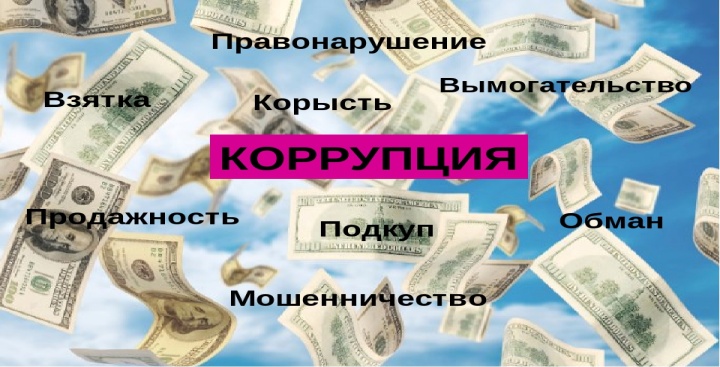 О фактах коррупции сообщайте по телефонам «ГОРЯЧИХ ЛИНИЙ»:Прокуратура Пермского края
- 8 (342) 233-56-53Прокуратура города Кизела
-8 (34255) 4-44-81, 4-44-97СУ Следственного комитета РФ по Пермскому краю - 8 (342) 249-54-64ГУ МВД по Пермскому краю
- 8 (342) 246-87-87,  246-88-99Отделение полиции (дислокация г. Кизел) МО МВД России «Губахинский»
-8 (34255) 4-31-93, 02Прокуратура  города КизелаАдминистрация  города КизелаПАМЯТКАПРОФИЛАКТИКА      КОРРУПЦИОННЫХ ПРОЯВЛЕНИЙ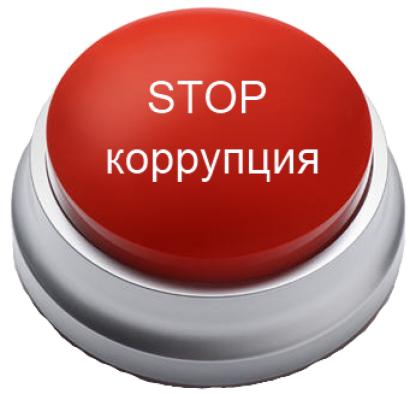        2021 годВ соответствии со ст. 291 УК РФДача   взяткинаказывается штрафом в размере до четырех миллионов  рублей, либо лишением свободы на срок до пятнадцати лет с лишением права занимать определенные должности.В соответствии со ст. 290 УК РФПолучение  взяткинаказывается штрафом в размере до пяти  миллиона рублей, либо лишением свободы на срок до пятнадцати лет с лишением права занимать определенные должности.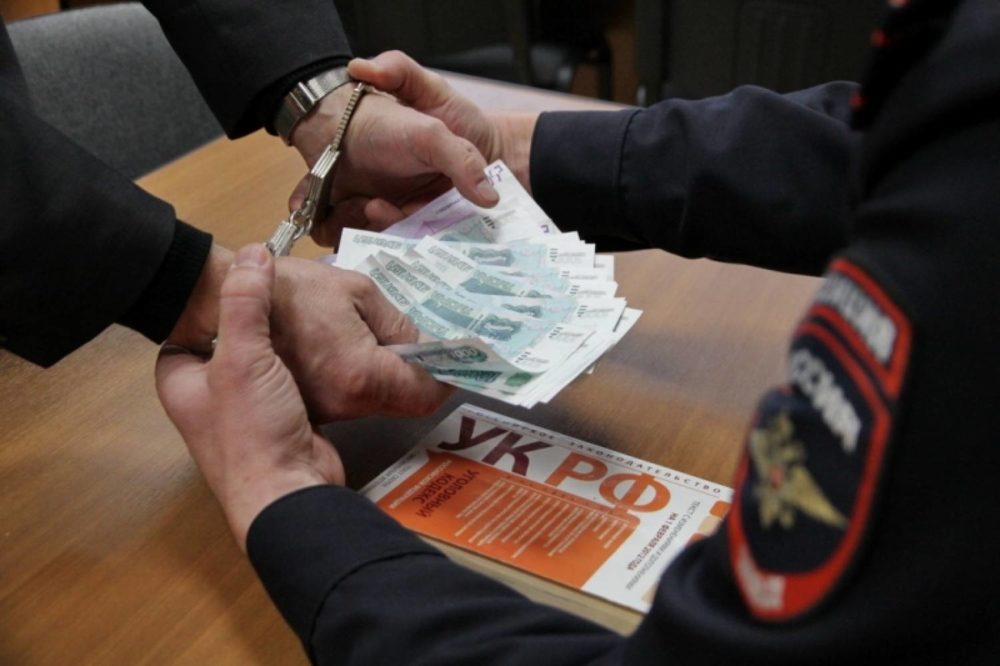 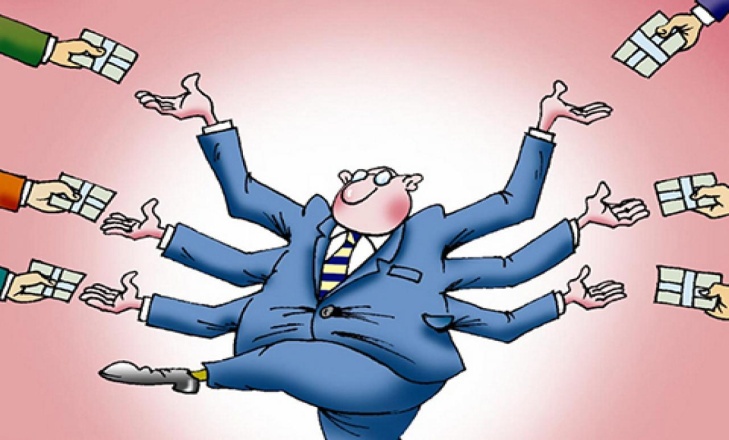          Меры по профилактике коррупции (Федеральный закон от 25.12.2008 №273-ФЗ "О противодействии коррупции" , статья 6):1) формирование в обществе нетерпимости к коррупционному поведению;2) антикоррупционная экспертиза правовых актов и их проектов;3) предъявление в установленном законом порядке квалификационных требований к гражданам, претендующим на замещение государственных или муниципальных должностей.4) установление в качестве основания для освобождения от замещаемой должности и (или) увольнения лица, замещающего должность государственной или муниципальной службы;5) развитие институтов общественного и парламентского контроля за соблюдением законодательства Российской Федерации о противодействии   коррупции. Федеральный закон от 17 июля . № 172-ФЗ "Об антикоррупционной экспертизе нормативных правовых актов и проектов нормативных правовых актов" (ст.3)Прокуроры в ходе осуществления своих полномочий проводят антикоррупционную экспертизу нормативных правовых актов органов, организаций, их должностных лиц по вопросам, касающимся:1) прав, свобод и обязанностей человека и гражданина;2)государственной и муниципальной собственности, государственной и муниципальной службы, бюджетного, налогового, таможенного, лесного, водного, земельного, градостроительного, природоохранного законодательства, законодательства о лицензировании;3) социальных гарантий лицам, замещающим (замещавшим) государственные или муниципальные должности.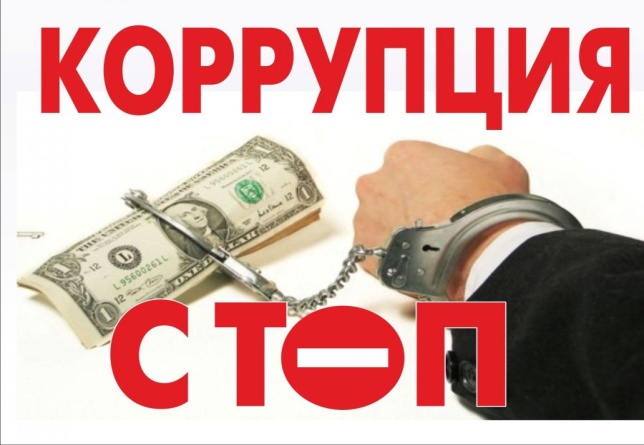 